1. Кто э́тот челове́к, росси́йский диплома́т и́ли росси́йский поли́тик?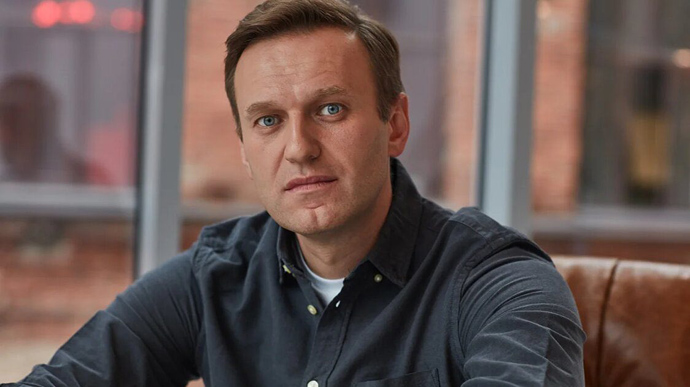 2. Он прокремлёвский поли́тик и́ли оппозицио́нный поли́тик?3. Какова́ его́ гла́вная те́ма?     https://meduza.io/feature/2024/02/16/v-rossii-lyubyat-povtoryat-chto-temnee-vsego-pered-rassvetom-pohozhe-nachinaet-smerkatsya-solntse-ushlo upraveno, kráceno1 Профе́ссор Григо́рий Ю́дин об Алексе́е Нава́льномzakládat se, spočívat, budovat senadějepodporovatnepřítelVeškerá politika  .................................................... стро́ится на двух гла́вных челове́ческих аффе́ктах — стра́хе и наде́жде. Пу́тин подде́рживает в лю́дях страх. Страх спосо́бен мобилизовáть люде́й. Je to strach …………………..………….. друг пе́ред дру́гом, пе́ред тира́ном, враго́м. Алексе́й Нава́льный противопоста́вил э́тому politiku naděje ………………………………… milovaný, oblíbenýpoložit životpocítitprotožestát se symbolemV Alexejovi bylo tak mnoho naděje, že ……………………………………………………………..……………………………………….., я уве́рен, он мог бы напо́лнить nadějí …………………. svou ………………………….. люби́мую zem …………………………, ра́ди кото́рой он был гото́в отда́ть život ……………………... Vím, že dnes ………………………………………….. мно́гие почу́вствовали, что наде́жда умерла́. Мне пи́шут лю́ди из са́мых ра́зных zemí…………………..,  чья судьба́ ника́к не свя́зана с Росси́ей. Píší……………………….., že jim umřela naděje …………………………………………………………………………………., потому́ что Алексе́й Нава́льный давно́ превы́сил масшта́бы свое́й ро́дины и стал си́мволом наде́жды для люде́й во всём světě ……………………….. https://meduza.io/feature/2024/02/16/v-rossii-lyubyat-povtoryat-chto-temnee-vsego-pered-rassvetom-pohozhe-nachinaet-smerkatsya-solntse-ushloПрофе́ссор Григо́рий Ю́дин об Алексе́е Нава́льномВся поли́тика […] стро́ится на двух гла́вных челове́ческих аффе́ктах — стра́хе и наде́жде. Пу́тин управля́ет, подде́рживая в лю́дях страх. Страх спосо́бен мобилизо́вывать люде́й. Э́то страх друг пе́ред дру́гом, пе́ред могу́щественным тира́ном, пе́ред кова́рным враго́м. Э́того стра́ха так мно́го, что он превраща́ется в страх пе́ред бу́дущим: когда́ челове́к по-настоя́щему напу́ган, ему́ не нужна́ настоя́щая угро́за, он бои́тся всего́.Алексе́й Нава́льный противопоста́вил э́тому поли́тику наде́жды. Наде́жда — си́льное сре́дство. Она́ то́же мобилизу́ет люде́й — но не сбива́я их в перепу́ганное ста́до, льну́щее к пастуху́, а открыва́я в них хра́брых това́рищей, кото́рые вме́сте шага́ют вперёд. Постоя́нные шу́тки Алексе́я из, каза́лось бы, невыноси́мых усло́вий — э́то не то́лько герои́зм, но и тре́звый расчёт. Поста́вив на наде́жду, ты до́лжен держа́ться за неё до конца́, в э́том твоя́ си́ла. Слома́ть Нава́льного невозмо́жно: в нём сли́шком мно́го наде́жды.В Алексе́е бы́ло так мно́го наде́жды, что, я уве́рен, он мог бы […] напо́лнить наде́ждой свою́ люби́мую страну́, ра́ди кото́рой он был гото́в отда́ть жизнь. […]  Я зна́ю, что сего́дня мно́гие почу́вствовали, что наде́жда умерла́. Мне пи́шут лю́ди из са́мых ра́зных стран, чья судьба́ ника́к не свя́зана с Росси́ей. Они́ пи́шут, что у них умерла́ наде́жда, потому́ что Алексе́й Нава́льный давно́ превы́сил масшта́бы свое́й ро́дины и стал си́мволом наде́жды для люде́й во всём ми́ре.https://www.youtube.com/watch?v=vps43rXgaZc&amp;feature=emb_logoposlech 2:15:32-2:15:51Самое главное, опять же, я чувствую за собой внутреннюю правоту. Меня окружаютлюди, которые верят в то, что они делают, и это реально суперклассно(е?)... счастье,да, заниматься тем, что ты любишь, и когда тебя еще люди поддерживают за то, что ты делаешь.